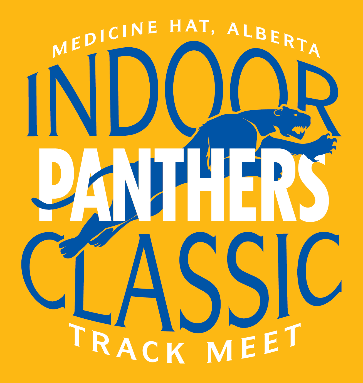 Tentative ScheduleEventAge GroupTime3000mMidget/Youth/Junior/Senior/Masters9:00am3000mMidget/Youth/Junior/Senior/Masters9:20amBREAK60mBantam9:45am60mPeeWee9:50am60mTyke9:55am60mMasters10:00am60mSenior10:05am60mJunior10:10am60mYouth10:15am60mMidget10:20amBreak4x200m RelayBantam10:30am4x200m RelayPeeWee10:40am4x200m RelayTyke10:50amBreak200mMasters11:00am200mSenior11:10am200mJunior11:15am200mYouth11:20am200mMidget11:25amBreak800mMasters11:35am800mSenior11:45am800mJunior11:55am800mYouth12:05pm800mMidget12:15pm800mBantam12:25pm800m PeeWee12:35pm800mTyke12:45pmLUNCH BREAK60m HurdlesMidget1:20pm60m HurdlesYouth1:25pm60m HurdlesJunior1:30pmBREAK4x200m RelayYouth1:40pm4x200m RelayMidget1:50pmBreak150mBantam2:00pm150mPeeWee2:05pm150mTyke2:10pmBreak1200mMidget2:20pm1200mBantam2:35pmBreak400m Masters2:45pm400mSenior2:55pm400mJunior3:05pm400mYouth3:15pmBreak1500m Masters3:25pm1500mSenior3:45pm1500m Junior4:05pm1500m Youth 4:25pmBreak4x200m RelaySenior4:35pm4x200m RelayMasters4:45pm4x200m RelayJunior4:55pmFINISHEDTyke60m Relay 800m 150m PeeWee60m Relay 800m 150m Bantam60m Relay 800m 150m 1200mMidget3000m60m 200m 800m 60m HurdlesRelay 1200m Youth3000m60m 200m 800m 60m HurdlesRelay 400m 1500m Junior3000m60m 200m 800m 60m Hurdles400m 1500m Relay Senior3000m 60m 200m 800m 400m 1500m Relay Masters3000m60m 200m 800m 400m 1500m Relay 